Analysis: Signpost Key Resources for Children and FamiliesOnline learning package: Analysis and Critical Thinking in AssessmentThis online learning package will support you to build analysis and critical thinking into assessments through tools, techniques, and reflection.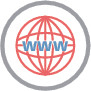 Film 1: What does a good assessment look like?Film 2: Thinking processes in practiceFilm 3: The Anchor PrinciplesFilm 4: Support and resourcesHandbook: Analysis and Critical Thinking in AssessmentAnalysis and critical thinking in assessment has consistently been highlighted as a concern in inspection reports, family court proceedings, serious case reviews (SCRs) and inquiries into child deaths. Good-quality assessment is a vital element of work with children and families, whether at the early stages of considering if a child has additional needs or proceeding with a complex child protection inquiry. This focuses on the skills associated with analysis and critical thinking, rather than the more procedural aspects of assessment, to ensure that analytical thinking is at the heart of practice.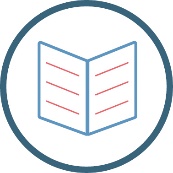 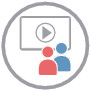 Critically reflective practice: making sense of uncertainty (webinar) This 1 hour webinar aims to support practitioners to recognise the support they need from supervisors and leaders in order to engage in reflective practice and develop strategies to support the development of their own reflective practice skills.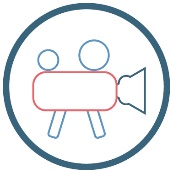 Complexity and Challenge: triennial analysis of Serious Case Reviews (SCRs) Research in Practice website brings together webinars, reports and videos to support your learning from the Serious Case Reviews 2014-2017 (published 2020). The material not only supports social care, but health, early help, the police, and education.Quick readsCAFCASS ‘Peer Practice Specialists’: sharing expertise to understand unique and diverse needs of children and families; What does good audit and practice look like when so much is uncertain?; Reflections on child protection post-pandemic This is a selection of Research in Practice resources on this topic. You need to be logged in to a Research in Practice account to access the resources via the links in this document. Log in here if you have an account already, or create one here.If you have any questions, please email ask@researchinpractice.org.uk Don’t forget you can log what you read, watch or listen to and record reflections on your MyCPD log using the button on each resource page. 